 Tisková zpráva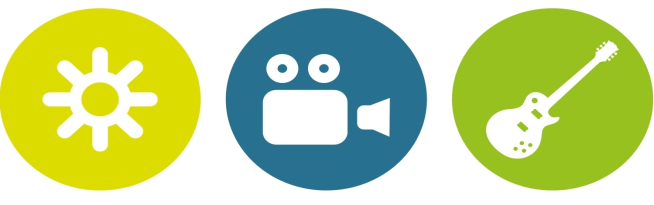 SLAVONICE FEST 2014  SLAVONICE FEST ocenil film Ida a vyhlásil termín druhého ročníkuVe čtvrtek 31. července skončil první ročník filmového a hudebního festivalu Slavonice Fest. Jedinou cenou, kterou uděluje – Cenu diváků – získal film režiséra  Pawla Pawlikowskeho Ida.  Britský režisér polského původu, dvojnásobný držitel ceny BAFTA Paweł Pawlikowski, se s Idou vrací do země svého dětství. Originální a poetický příběh hledání vlastní identity je moderní poctou klasické kinematografii 60. let. Na pomyslném druhém místě skončilo české drama režiséra Zdeňka Tyce o konci lidského života Jako nikdy. Na třetím místě se umístil film Nick Cave, 20.000 dní na zemi následován trojicí prakticky stejně hodnocených filmů: Umělec, Hon a The Normal Heart.„Při výběru soutěžních filmů jsme přemýšleli, jestli pro náš festival nezvolit oddychovější, prázdninovější skladbu. Jsem ale rád, že se nakonec ukázalo, že diváci mají náročnější filmy rádi a takové snímky na festivaly patří,“ ocenil organizátor Slavonice Festu, režisér Ondřej Trojan, rozhodnutí festivalových diváků. Těch prošly festivalem za 4 dny skoro dva tisíce, aby během více než 70 projekcí shlédly 31 snímků a navštívily 21 koncertů a tanečních párty. Festival ukončila slavnostní projekce vítězného snímku, koncert skupiny Vypsaná Fixa a afterparty s DJ LU2.Slavonice Fest oznámil už termín konání druhého ročníku. Maraton filmů a hudby odstartuje večer v pátek 7. 8. a skončí v úterý 11. 8. 2015.Tiskové informace a fotografie ke stažení na http://slavonicefest.cz/press/Fotografie ve vysokém rozlišení ke stažení na  http://www.uschovna.cz/zasilka/AISNKK6HIU66KS53-224/Kontakt: Barbara Trojanová E:barbara.trojanova@gmail.com,press@slavonicefest.czTel.: +420 777 86 11 14www.slavonicefest.cz